AP CALCULUS AB EXAM REVIEW			NAME 								INTEGRALS AND THEIR APPLICATIONSNO CALCULATORINTEGRALS AND THEIR APPLICATIONSCALCULATOR ACTIVEANSWERS1.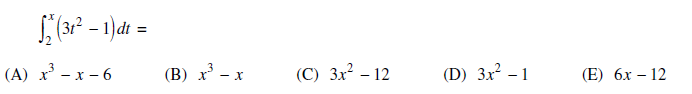 2.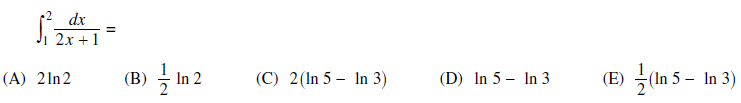 3.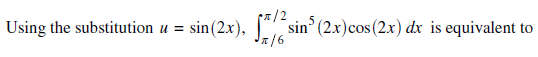 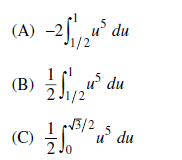 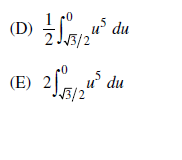 4.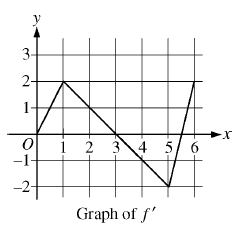 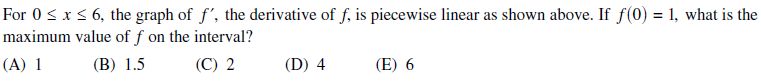 5.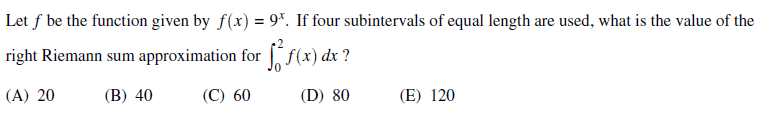 6.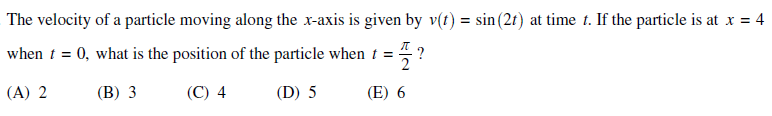 7.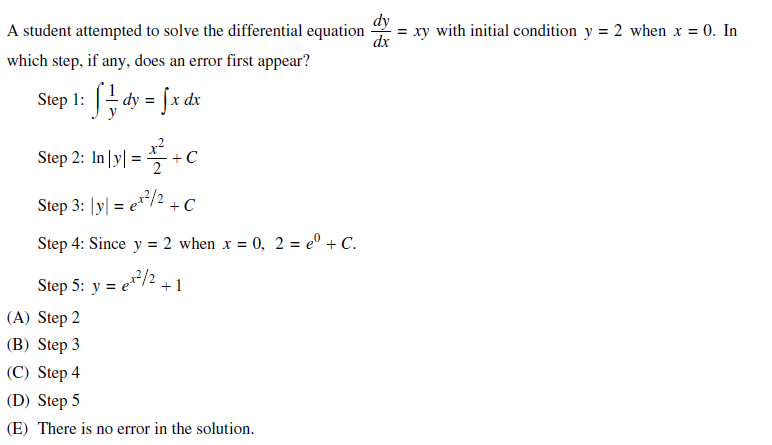 8.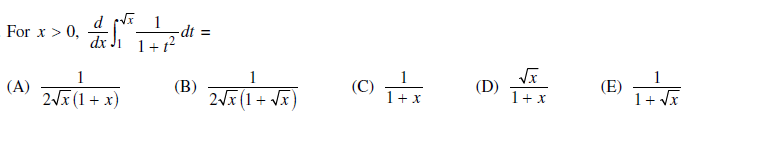 9.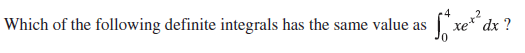 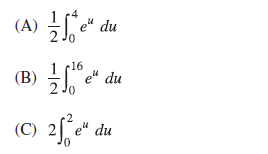 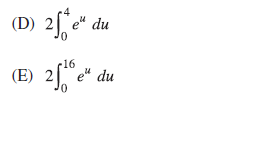 10.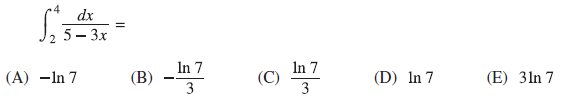 11.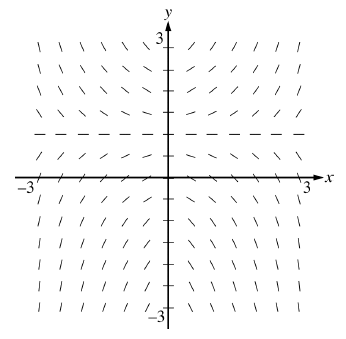 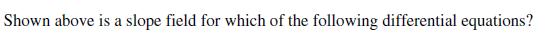 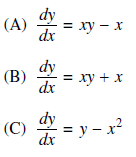 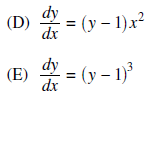 12.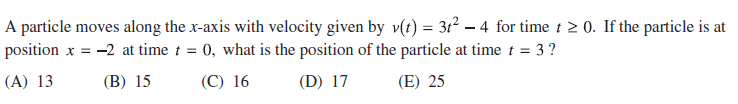 13.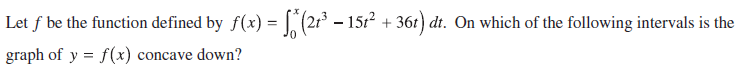 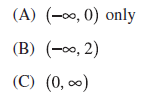 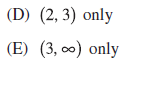 14.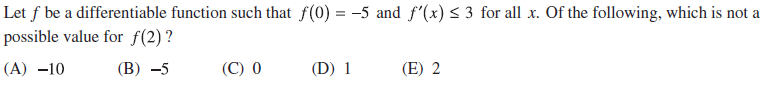 15.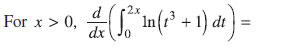 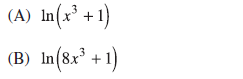 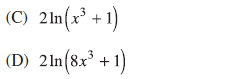 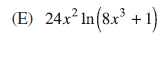 16.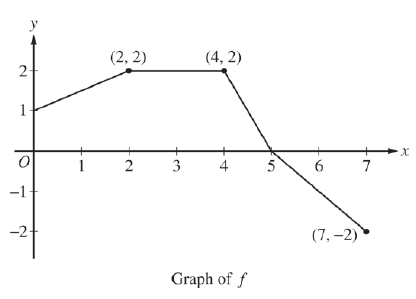 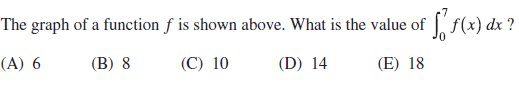 17.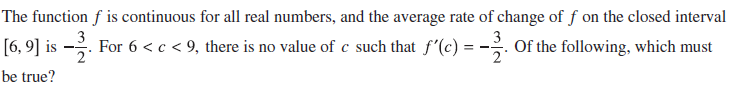 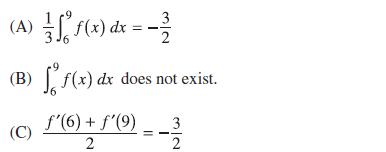 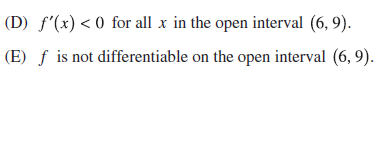 18.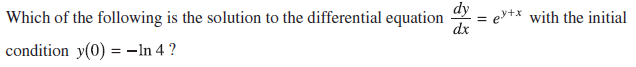 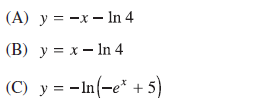 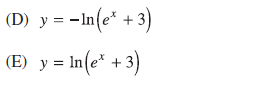 19.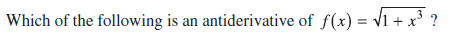 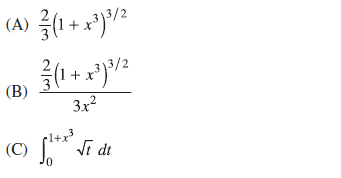 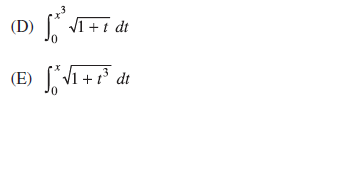 20.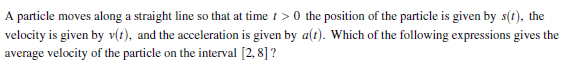 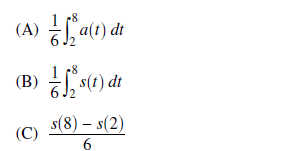 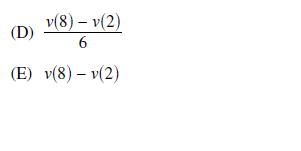 21.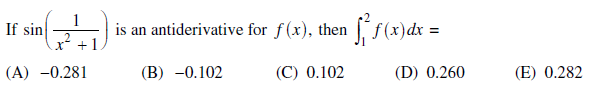 22.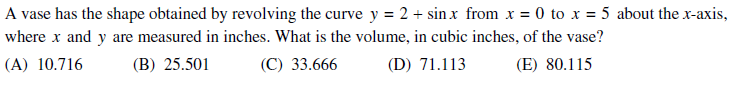 23.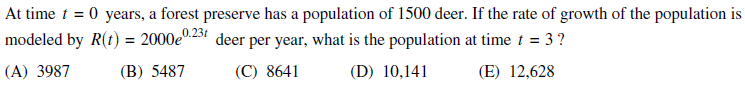 24.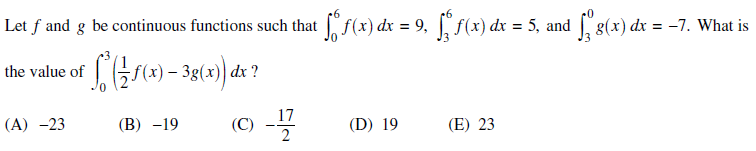 25.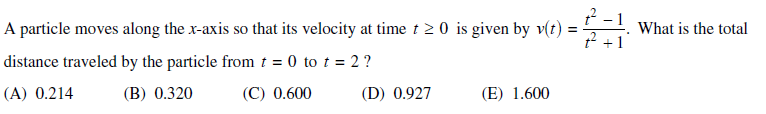 26.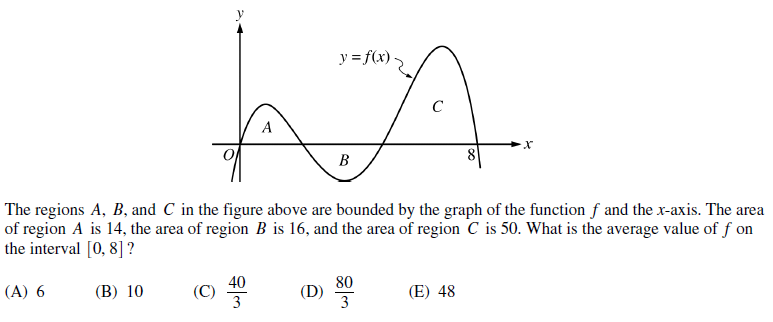 27.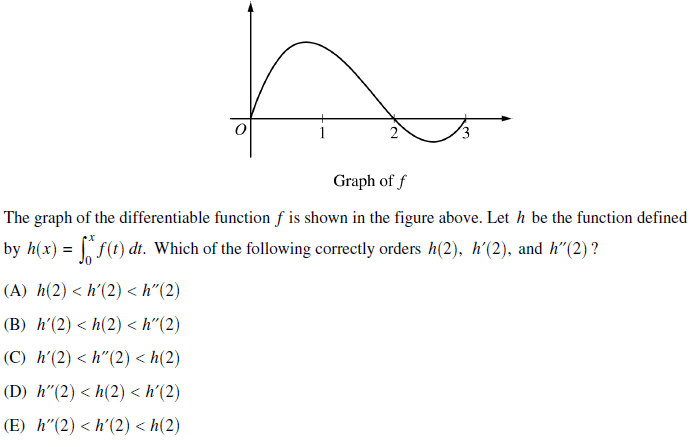 28.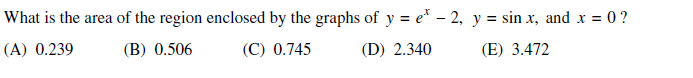 29.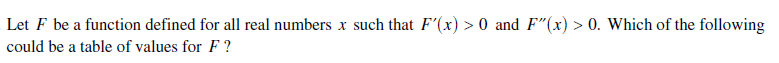 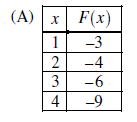 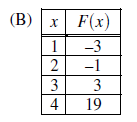 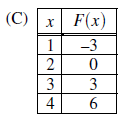 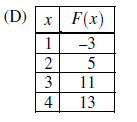 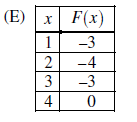 30.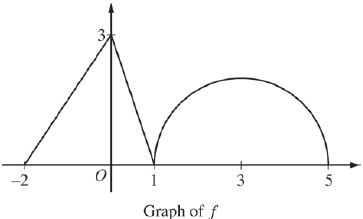 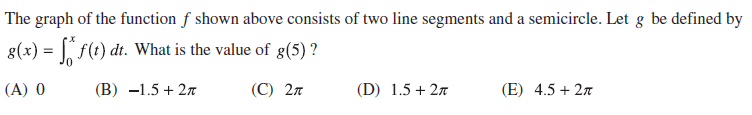 31.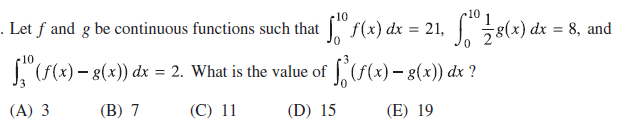 32.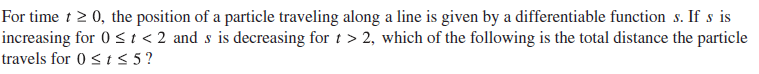 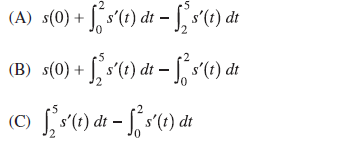 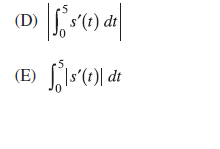 33.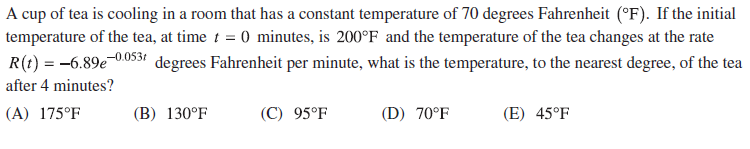 34.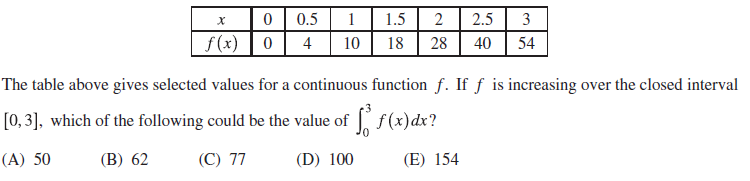 35.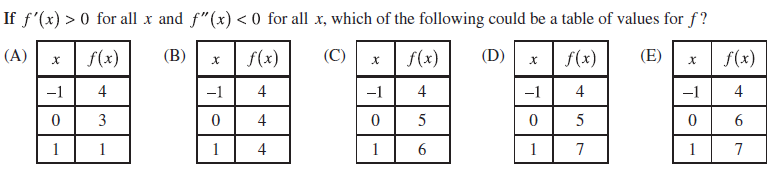 36.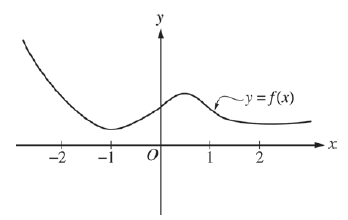 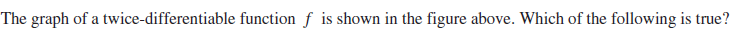 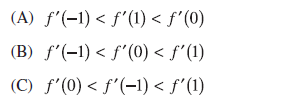 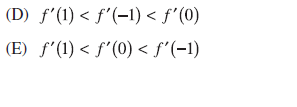 37.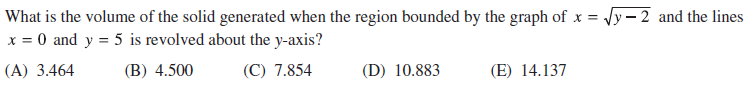 38.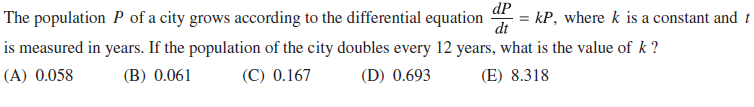 39.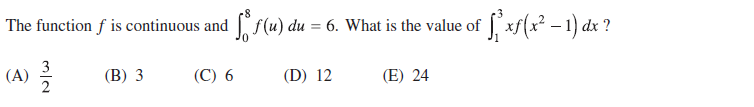  1. A 2. E 3. D 4. D 5. C 6. D 7. B 8. A 9. B10. B11. A12. A13. D14. E15. D16. A17. E18. C19. B20. C21. A22. E23. C24. B25. D26. A27. E28. C29. B30. D31. A32. E33. A34. B35. E36. D37. E38. A39. B